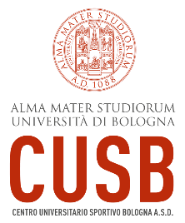 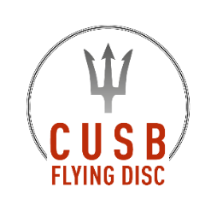 MODULO DI PARTECIPAZIONE CLASSELABORATORIO DISC GOLF SCOLASTICO Elenco degli alunni della classe suddiviso in 2 gruppiSegnalare nelle Note eventuali alunni BES.ISTITUTO  ________________________  CLASSE  ___________     DOCENTE REFERENTE  _______________________CELLULARE ________________________________Gruppo 1NoteGruppo 2Note 123456789101112131415161718